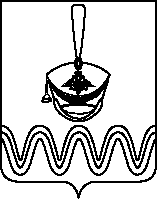 П О С Т А Н О В Л Е Н И ЕАДМИНИСТРАЦИИ БОРОДИНСКОГО СЕЛЬСКОГО ПОСЕЛЕНИЯПРИМОРСКО-АХТАРСКОГО РАЙОНА от 13.02.2019г.                                                                                                    № 29 станица БородинскаяОб утверждении реестра зеленых насаждений в населенных пунктах Бородинского сельского поселенияПриморско-Ахтарского района за 2019 год 	В соответствии с Федеральным законом от 06.10.2003 г. № 131-ФЗ «Об общих принципах организации местного самоуправления в Российской Федерации», Федеральным законом от 10.01.2002 № 7-ФЗ «Об охране окружающей среды», Лесным Кодексом Российской Федерации, Земельным Кодексом Российской Федерации, уставом Бородинского сельского поселения Приморско-Ахтарского района, Правилами землепользования и застройки Бородинского  сельского поселения Приморско-Ахтарского района Краснодарского края  и постановлением администрации Бородинского сельского поселения Приморско-Ахтарского района от 02.09.2013 года № 161 «Об утверждении Порядка содержания и охраны зеленых насаждений в  Бородинском   сельском поселении Приморско-Ахтарского района», администрация Бородинского сельского поселения Приморско-Ахтарского района  п о с т а н о в л я е т: 1. Утвердить сводный реестр зеленых насаждений в населенных пунктах Бородинского сельского поселения Приморско-Ахтарского района согласно приложению (форма № 2).2. Считать утратившим силу постановление администрации Бородинского сельского поселения Приморско-Ахтарского района от 10.02.2018 года № 49 «Об утверждении реестра зеленых насаждений в населенных пунктах Бородинского сельского поселения Приморско-Ахтарского района».  	3.  Ведущему специалисту администрации Бородинского сельского поселения Приморско-Ахтарского района разместить настоящее постановление на официальном сайте администрации Бородинского сельского поселения Приморско-Ахтарского района в сети «Интернет».   	4. Контроль за выполнением настоящего постановления оставляю за собой.5. Постановление вступает в силу со дня его подписания.Глава Бородинского сельского поселенияПриморско-Ахтарского района                                                  В.В.Туров                                                                                                  ПРИЛОЖЕНИЕ	                                                                                                                                                                                                               к постановлению администрации                                                                      Бородинского сельского поселения	                                                                      Приморско-Ахтарского района		           от 13 февраля 2019г.  № 29 № п/пРеестровые показателиИнформацияПримечание<*>          Информационная карта зеленых насаждений № 1 по состоянию на «13» февраля 2019 года          Информационная карта зеленых насаждений № 1 по состоянию на «13» февраля 2019 года          Информационная карта зеленых насаждений № 1 по состоянию на «13» февраля 2019 года1Название озелененной территории (парк, сквер, улица и т.д.)Ст. Бородинская2Местоположение озелененной территории на  генплане  (адрес)Приморско-Ахтарский район, ст. Бородинская, в районе ул. Северная3Дата создания  озелененной территории4Принадлежность   участка (собственник земельного участка   озелененной  территории)-5Ответственное  юридическое,  физическое 
лицо за   соблюдение режима охраны территории   юридический (почтовый) адрес, телефон, факсадминистрация Бородинского сельского поселения Приморско-Ахтарского района, 353893, Краснодарский край, Приморско-Ахтарский район, ст. Бородинская, ул. Ленина, 18, тел (факс) –(86143)514026Категория озелененной территорииЛесопарк7Площадь озелененной  территории,  кв.  м78508Краткая характеристика озелененной территории   (парка, сквера, т.д.):деревья, шт.кустарники, шт.-травянистая  растительность, кв. м, ее происхождение   (естественное, искусственное)естественноередкие виды растений (грибы, кустарники и  т.д.),  указать какие-9Видовой состав зеленых насаждений от общего  числа видов, %:хвойные  деревья, %лиственные деревья, %кустарники, %-покрытие  участка многолетними травами, %                 100                                Информационная карта зеленых насаждений № 2 по состоянию на «13» февраля 2019 года                                Информационная карта зеленых насаждений № 2 по состоянию на «13» февраля 2019 года                                Информационная карта зеленых насаждений № 2 по состоянию на «13» февраля 2019 года                                Информационная карта зеленых насаждений № 2 по состоянию на «13» февраля 2019 года1Название озелененной территории (парк, сквер, улица и т.д.)стадион ст. Бородинской2Местоположение озелененной территории на  генплане  (адрес)Приморско-Ахтарский район, ст. Бородинская, на пересечении улиц Октябрьская и Школьная3Дата создания  озелененной территории4Принадлежность   участка (собственник земельного участка   озелененной  территории)администрация Бородинского сельского поселения Приморско-Ахтарского района5Ответственное  юридическое,  физическое 
лицо за   соблюдение режима охраны территории   юридический (почтовый) адрес, телефон, факсадминистрация Бородинского сельского поселения Приморско-Ахтарского района, 353893, Краснодарский край, Приморско-Ахтарский район, ст. Бородинская, ул. Ленина, 18, тел (факс) –(86143)514026Категория озелененной территориилесопарк7Площадь озелененной  территории,  кв.  м172588Краткая характеристика озелененной территории   (парка, сквера, т.д.):деревья, шт.85кустарники, шт.-травянистая  растительность, кв. м, ее происхождение   (естественное, искусственное)естественноередкие виды растений (грибы, кустарники и  т.д.),  указать какие-9Видовой состав зеленых насаждений от общего  числа видов, %:хвойные  деревья, %-лиственные деревья, %100кустарники, %-покрытие  участка многолетними травами, %100Информационная карта зеленых насаждений № 3 по состоянию на «13» февраля 2019 годаИнформационная карта зеленых насаждений № 3 по состоянию на «13» февраля 2019 годаИнформационная карта зеленых насаждений № 3 по состоянию на «13» февраля 2019 годаИнформационная карта зеленых насаждений № 3 по состоянию на «13» февраля 2019 года1Название озелененной территории (парк, сквер, улица и т.д.)Парк ст. Бородинская 2Местоположение озелененной территории на  генплане  (адрес)Приморско-Ахтарский район, ст. Бородинская, на пересечении улиц Комсомольская и Мира3Дата создания  озелененной территории4Принадлежность   участка (собственник земельного участка   озелененной  территории)администрация Бородинского сельского поселения Приморско-Ахтарского района5Ответственное  юридическое,  физическое 
лицо за   соблюдение режима охраны территории   юридический (почтовый) адрес, телефон, факсадминистрация Бородинского сельского поселения Приморско-Ахтарского района, 353893, Краснодарский край, Приморско-Ахтарский район, ст. Бородинская, ул. Ленина, 18, тел (факс) –(86143)514026Категория озелененной территориилесопарк7Площадь озелененной  территории,  кв.  м225398Краткая характеристика озелененной территории   (парка, сквера, т.д.):деревья, шт.186кустарники, шт.-травянистая  растительность, кв. м, ее происхождение   (естественное, искусственное)естественноередкие виды растений (грибы, кустарники и  т.д.),  указать какие-9Видовой состав зеленых насаждений от общего  числа видов, %:хвойные  деревья, %лиственные деревья, %100кустарники, %-покрытие  участка многолетними травами, %100Информационная карта зеленых насаждений № 4 по состоянию на «13» февраля 2019 годаИнформационная карта зеленых насаждений № 4 по состоянию на «13» февраля 2019 годаИнформационная карта зеленых насаждений № 4 по состоянию на «13» февраля 2019 годаИнформационная карта зеленых насаждений № 4 по состоянию на «13» февраля 2019 года1Название озелененной территории (парк, сквер, улица и т.д.)Х. Морозовский 2Местоположение озелененной территории на  генплане  (адрес)Приморско-Ахтарский район, в северной части х. Морозовский, вблизи Ясенской косы3Дата создания  озелененной территории4Принадлежность   участка (собственник земельного участка   озелененной  территории)администрация Бородинского сельского поселения Приморско-Ахтарского района5Ответственное  юридическое,  физическое 
лицо за   соблюдение режима охраны территории   юридический (почтовый) адрес, телефон, факсадминистрация Бородинского сельского поселения Приморско-Ахтарского района, 353893, Краснодарский край, Приморско-Ахтарский район, ст. Бородинская, ул. Ленина, 18, тел (факс) –(86143)514026Категория озелененной территориилесопарк7Площадь озелененной  территории,  кв.  м25578Краткая характеристика озелененной территории   (парка, сквера, т.д.):деревья, шт.195кустарники, шт.                                            850травянистая  растительность, кв. м, ее происхождение   (естественное, искусственное)естественноередкие виды растений (грибы, кустарники и  т.д.),  указать какие-9Видовой состав зеленых насаждений от общего  числа видов, %:хвойные  деревья, %лиственные деревья, %                                            50кустарники, %50покрытие  участка многолетними травами, %100Информационная карта зеленых насаждений № 5 по состоянию на «13» февраля 2019 годаИнформационная карта зеленых насаждений № 5 по состоянию на «13» февраля 2019 годаИнформационная карта зеленых насаждений № 5 по состоянию на «13» февраля 2019 годаИнформационная карта зеленых насаждений № 5 по состоянию на «13» февраля 2019 года1Название озелененной территории (парк, сквер, улица и т.д.)х.Морозовский2Местоположение озелененной территории на  генплане  (адрес)Приморско-Ахтарский район, в районе х. Морозовский3Дата создания  озелененной территории4Принадлежность   участка (собственник земельного участка   озелененной  территории)администрация Бородинского сельского поселения Приморско-Ахтарского района5Ответственное  юридическое,  физическое 
лицо за   соблюдение режима охраны территории   юридический (почтовый) адрес, телефон, факсадминистрация Бородинского сельского поселения Приморско-Ахтарского района, 353893, Краснодарский край, Приморско-Ахтарский район, ст. Бородинская, ул. Ленина, 18, тел (факс) –(86143)514026Категория озелененной территориилесопарк7Площадь озелененной  территории,  кв.  м63648Краткая характеристика озелененной территории   (парка, сквера, т.д.):деревья, шт.-кустарники, шт.-травянистая  растительность, кв. м, ее происхождение   (естественное, искусственное)естественноередкие виды растений (грибы, кустарники и  т.д.),  указать какие-9Видовой состав зеленых насаждений от общего  числа видов, %:хвойные  деревья, %-лиственные деревья, %-кустарники, %-покрытие  участка многолетними травами, %100Информационная карта зеленых насаждений № 6 по состоянию на «13» февраля 2019 годаИнформационная карта зеленых насаждений № 6 по состоянию на «13» февраля 2019 годаИнформационная карта зеленых насаждений № 6 по состоянию на «13» февраля 2019 годаИнформационная карта зеленых насаждений № 6 по состоянию на «13» февраля 2019 года1Название озелененной территории (парк, сквер, улица и т.д.)Х. Морозовский 2Местоположение озелененной территории на  генплане  (адрес)Приморско-Ахтарский район, на въезде х. Морозовский3Дата создания  озелененной территории4Принадлежность   участка (собственник земельного участка   озелененной  территории)администрация Бородинского сельского поселения Приморско-Ахтарского района5Ответственное  юридическое,  физическое 
лицо за   соблюдение режима охраны территории   юридический (почтовый) адрес, телефон, факсадминистрация Бородинского сельского поселения Приморско-Ахтарского района, 353893, Краснодарский край, Приморско-Ахтарский район, ст. Бородинская, ул. Ленина, 18, тел (факс) –(86143)514026Категория озелененной территории-7Площадь озелененной  территории,  кв.  м545508Краткая характеристика озелененной территории   (парка, сквера, т.д.):деревья, шт.-кустарники, шт.-травянистая  растительность, кв. м, ее происхождение   (естественное, искусственное)естественноередкие виды растений (грибы, кустарники и  т.д.),  указать какие-9Видовой состав зеленых насаждений от общего  числа видов, %:хвойные  деревья, %-лиственные деревья, %-кустарники, %-покрытие  участка многолетними травами, %100Информационная карта зеленых насаждений № 7 по состоянию на «13» февраля 2019 годаИнформационная карта зеленых насаждений № 7 по состоянию на «13» февраля 2019 годаИнформационная карта зеленых насаждений № 7 по состоянию на «13» февраля 2019 годаИнформационная карта зеленых насаждений № 7 по состоянию на «13» февраля 2019 года1Название озелененной территории (парк, сквер, улица и т.д.)Х. Морозовский 2Местоположение озелененной территории на  генплане  (адрес)Приморско-Ахтарский район, х. Морозовский, в районе ул. Новая3Дата создания  озелененной территории4Принадлежность   участка (собственник земельного участка   озелененной  территории)администрация Бородинского сельского поселения Приморско-Ахтарского района5Ответственное  юридическое,  физическое 
лицо за   соблюдение режима охраны территории   юридический (почтовый) адрес, телефон, факсадминистрация Бородинского сельского поселения Приморско-Ахтарского района, 353893, Краснодарский край, Приморско-Ахтарский район, ст. Бородинская, ул. Ленина, 18, тел (факс) –(86143)514026Категория озелененной территории-7Площадь озелененной  территории,  кв.  м184208Краткая характеристика озелененной территории   (парка, сквера, т.д.):деревья, шт.-кустарники, шт.-травянистая  растительность, кв. м, ее происхождение   (естественное, искусственное)естественноередкие виды растений (грибы, кустарники и  т.д.),  указать какие-9Видовой состав зеленых насаждений от общего  числа видов, %:хвойные  деревья, %-лиственные деревья, %-кустарники, %-покрытие  участка многолетними травами, %100Информационная карта зеленых насаждений № 8 по состоянию на «13» февраля 2019 годаИнформационная карта зеленых насаждений № 8 по состоянию на «13» февраля 2019 годаИнформационная карта зеленых насаждений № 8 по состоянию на «13» февраля 2019 годаИнформационная карта зеленых насаждений № 8 по состоянию на «13» февраля 2019 года1Название озелененной территории (парк, сквер, улица и т.д.)х. Морозовский 2Местоположение озелененной территории на  генплане  (адрес)Приморско-Ахтарский район, х. Морозовский, в районе ул. Новая3Дата создания  озелененной территории4Принадлежность   участка (собственник земельного участка   озелененной  территории)администрация Бородинского сельского поселения Приморско-Ахтарского района5Ответственное  юридическое,  физическое 
лицо за   соблюдение режима охраны территории   юридический (почтовый) адрес, телефон, факсадминистрация Бородинского сельского поселения Приморско-Ахтарского района, 353893, Краснодарский край, Приморско-Ахтарский район, ст. Бородинская, ул. Ленина, 18, тел (факс) –(86143)514026Категория озелененной территории-7Площадь озелененной  территории,  кв.  м122958Краткая характеристика озелененной территории   (парка, сквера, т.д.):деревья, шт.-кустарники, шт.-травянистая  растительность, кв. м, ее происхождение   (естественное, искусственное)естественноередкие виды растений (грибы, кустарники и  т.д.),  указать какие-9Видовой состав зеленых насаждений от общего  числа видов, %:хвойные  деревья, %-лиственные деревья, %-кустарники, %-покрытие  участка многолетними травами, %100Информационная карта зеленых насаждений № 9 по состоянию на «13» февраля 2019 годаИнформационная карта зеленых насаждений № 9 по состоянию на «13» февраля 2019 годаИнформационная карта зеленых насаждений № 9 по состоянию на «13» февраля 2019 годаИнформационная карта зеленых насаждений № 9 по состоянию на «13» февраля 2019 года1Название озелененной территории (парк, сквер, улица и т.д.)Х. Морозовский 2Местоположение озелененной территории на  генплане  (адрес)Приморско-Ахтарский район, х. Морозовский, в районе ул. Морская3Дата создания  озелененной территории4Принадлежность   участка (собственник земельного участка   озелененной  территории)администрация Бородинского сельского поселения Приморско-Ахтарского района5Ответственное  юридическое,  физическое 
лицо за   соблюдение режима охраны территории   юридический (почтовый) адрес, телефон, факсадминистрация Бородинского сельского поселения Приморско-Ахтарского района, 353893, Краснодарский край, Приморско-Ахтарский район, ст. Бородинская, ул. Ленина, 18, тел (факс) –(86143)514026Категория озелененной территории-7Площадь озелененной  территории,  кв.  м42318Краткая характеристика озелененной территории   (парка, сквера, т.д.):деревья, шт.-кустарники, шт.-травянистая  растительность, кв. м, ее происхождение   (естественное, искусственное)естественноередкие виды растений (грибы, кустарники и  т.д.),  указать какие-9Видовой состав зеленых насаждений от общего  числа видов, %:хвойные  деревья, %-лиственные деревья, %-кустарники, %-покрытие  участка многолетними травами, %100Информационная карта зеленых насаждений № 10 по состоянию на «13» февраля 2019 годаИнформационная карта зеленых насаждений № 10 по состоянию на «13» февраля 2019 годаИнформационная карта зеленых насаждений № 10 по состоянию на «13» февраля 2019 годаИнформационная карта зеленых насаждений № 10 по состоянию на «13» февраля 2019 года1Название озелененной территории (парк, сквер, улица и т.д.)Х. Морозовский 2Местоположение озелененной территории на  генплане  (адрес)Приморско-Ахтарский район, в северной части х. Морозовский3Дата создания  озелененной территории4Принадлежность   участка (собственник земельного участка   озелененной  территории)администрация Бородинского сельского поселения Приморско-Ахтарского района5Ответственное  юридическое,  физическое 
лицо за   соблюдение режима охраны территории   юридический (почтовый) адрес, телефон, факсадминистрация Бородинского сельского поселения Приморско-Ахтарского района, 353893, Краснодарский край, Приморско-Ахтарский район, ст. Бородинская, ул. Ленина, 18, тел (факс) –(86143)514026Категория озелененной территории-7Площадь озелененной  территории,  кв.  м39098Краткая характеристика озелененной территории   (парка, сквера, т.д.):деревья, шт.-кустарники, шт.-травянистая  растительность, кв. м, ее происхождение   (естественное, искусственное)естественноередкие виды растений (грибы, кустарники и  т.д.),  указать какие-9Видовой состав зеленых насаждений от общего  числа видов, %:хвойные  деревья, %-лиственные деревья, %-кустарники, %-покрытие  участка многолетними травами, %100